The First Last Meal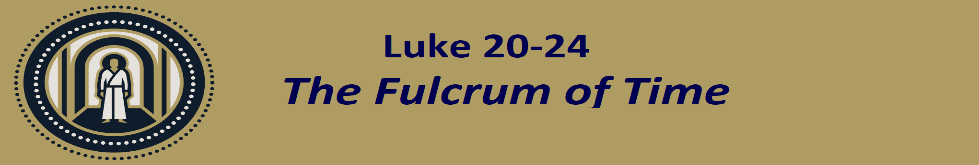 Luke 22:14-34 (pew Bible p.1048)In Passover God __________________ imperfect People (vv.14-20)In This Passover Jesus __________ With Imperfect PeopleThe B______________ (vv.21-23)B___________________ & the B_______________ (vv.24-27)The B____________ (vv.28-30)After Passover Peter ____________ as an imperfect Person (vv.31-34)Highlight ideaAt the Lord’s Table,Jesus Invites Imperfect People!